Tin Pan Alley MedleyArranged by Sue Rogers 2017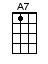 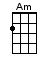 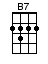 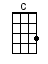 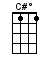 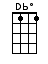 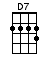 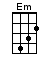 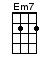 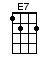 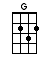 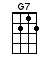 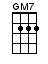 < SINGING NOTE:  B >< WHEN YOU’RE SMILING >INTRO:  / 1 2 / 1 2 / [G] / [G]When you’re [G] smiling [G]When you’re [Gmaj7] smiling [Gmaj7]The [E7] whole world smiles with [Am] you [E7]Oh, when you’re [Am] laughing [Am]When you’re [C] laughing [C]The [D7] sun comes shining [G] through [G]But when you’re [G7] crying [G7]You [C] bring on the rain[C] So stop your [A7] sighing [A7]Be [D7] happy again[D7] And keep on [G] smiling [G]‘Cause when you’re [E7] smiling [E7]The [Am] whole world [D7] smiles with [G] you [D7]< AIN’T SHE SWEET >[Em7] Ain’t [Dbdim] she [D7] sweet?See her [Em7] comin’ [Dbdim] down the [D7] streetNow I [G] ask you [B7] very [E7] confidentially[A7] Ain’t [D7] she [G] sweet? [D7]Oh [Em7] ain’t [Dbdim] she [D7] niceLook her [Em7] over [Dbdim] once or [D7] twiceAnd I [G] ask you [B7] very [E7] confidentially[A7] Ain’t [D7] she [G] nice?Just cast an [C] eye, in her di-[G]rection [G]Oh me, oh [C] my, ain’t that per-[G]fection [D7][Em7] I [Dbdim] re-[D7]peatDon’t you [Em7] think she’s [Dbdim] kind of [D7] neatAnd I [G] ask you [B7] very [E7] confidentially[A7] Ain’t [D7] she < SLOWER > [G] sweet? [D7]< ON THE SUNNY SIDE OF THE STREET >Grab your [G] coat, and get your [B7] hatLeave your [C] worries on the [D7] doorstep[Em] Just direct your [A7] feetTo the [C] sunny [D7] side of the [G] street [D7]Can’t you [G] hear that pitter-[B7]pat?That [C] happy tune is [D7] your step[Em] Life can be so [A7] sweetOn the [C] sunny [D7] side of the [G] streetI used to [G7] walk in the shadeWith those [C] blues on paradeBut [A7] I’m not afraidI’m a [D7] rover, who crossed [D7] overIf I [G] never have a [B7] centI’ll be [C] rich like Rocke-[D7]feller[Em] Gold dust at my [A7] feetOn the [C] sunny [D7] side of the < FASTER > [G] street [D7]< ALEXANDER’S RAGTIME BAND >Come on and [G] hear, come on and hearAlex-[D7]ander's Ragtime [G] Band [G7]Come on and [C] hear, come on and hearIt's the [C] best band in the landThey can [G] play a bugle call like you never heard before< KAZOOS > [G] Play a bugle call like you [G] never heard before[A7] That’s just the bestest band what [D7] am, oh [D7] honey lambCome on a-[G]long, come on alongLet me [D7] take you by the [G] hand [G7]Up to the [C] man, up to the manWho's the [C] leader of the bandAnd if you [G] care to hear the [G7] Swanee River[C] Played in [C#dim] ragtimeCome on and [G] hear, come on and hearAlex-[A7]ander's [D7] Ragtime [G] Band [G][D7][G]www.bytownukulele.ca